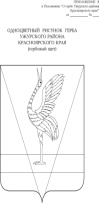 АДМИНИСТРАЦИЯ УЖУРСКОГО РАЙОНАКРАСНОЯРСКОГО КРАЯПОСТАНОВЛЕНИЕ00.00.00                                           г. Ужур                                                проектО внесении изменений в постановление администрации  Ужурского района от 04.09.2015 № 528 «Об утверждении административного регламента предоставления муниципальной услуги администрацией Ужурского района «Предоставление в собственность, аренду, постоянное (бессрочное) пользование, безвозмездное пользование земельных участков, находящихся в муниципальной собственности, без проведения торгов»В соответствии с Федеральным законом от 27.07.2010 № 210-ФЗ «Об организации предоставления государственных и  муниципальных услуг, Земельным кодексом Российской Федерации от 25.10.2001 № 136-ФЗ, Федерального закона от 25.10.2001 № 137-ФЗ «О введении в действие Земельного кодекса Российской Федерации», Приказа Минэкономразвития России от 23.11.2020 № 769, с Федеральным законом от 29.07.2017 N 218-ФЗ «О публично-правовой компании «Фонд развития территорий» и о внесении изменений в отдельные законодательные акты Российской Федерации», постановлением администрации Ужурского района от 31.05.2016 № 320 «Об утверждении Порядка разработки и утверждения административных регламентов предоставления муниципальных услуг»,  ПОСТАНОВЛЯЮ:Внести в п.2.5 Регламента, утвержденного постановлением администрации Ужурского района от  № 528 «Предоставление в собственность, аренду, постоянное (бессрочное) пользование, безвозмездное пользование земельных участков, находящихся в государственной собственности или муниципальной собственности Ужурского района, без проведения торгов», следующие изменения – исключить: «Приказ Минэкономразвития России от  № 1 «Об утверждении перечня документов, подтверждающих право заявителя на приобретение земельного участка без проведения торгов», в пп.2 п.2.6.1 Регламента исключить: «и предусмотренные перечнем, установленным Приказом Минэкономразвития России от  № 1 «Об утверждении перечня документов, подтверждающих право заявителя на приобретение земельного участка без проведения торгов», в п.2.6.6 Регламента заменить в части наименования публично-правовой компании «Фонд защиты прав граждан - участников долевого строительства» на «Фонд развития территорий», пункт 2.6.7. Регламента дополнить и читать в следующей редакции: земельные участки, находящиеся в государственной или муниципальной собственности, могут быть предоставлены в безвозмездное пользование публично-правовой компании «Роскадастр» в отношении земельных участков, предоставленных на праве постоянного (бессрочного) пользования федеральным государственным учреждениям, реорганизация которых осуществлена в соответствии с Федеральным законом «О публично-правовой компании «Роскадастр».     2. Постановление вступает в силу в день, следующий за днем его официального опубликования в специальном выпуске газеты «Сибирский хлебороб».Глава района                                                                                      К.Н. Зарецкий  